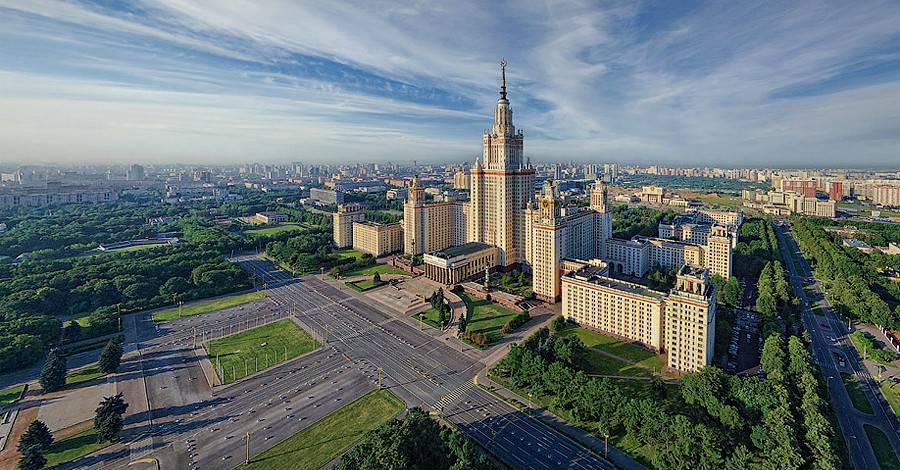  УНИВЕРСИАДА -2020по СОЦИОЛОГИИ И МЕНЕДЖМЕНТУОБЩЕСТВЕННЫХ ПРОЦЕССОВВ период с 25 апреля по 10 мая 2020 года состоялся заключительный этап Универсиады «Ломоносов-2019» по социологии и менеджменту общественных процессов. По результатам проверки работ Жюри Универсиады присудило дипломы победителей и призёров следующим участникам:Секция «Социология знания и социальная аналитика»:- дипломы Универсиады 1-й степени (победители):Аныев Урсул Станиславович (98 баллов)Карпова Екатерина Александровна (98 баллов)Эскирханова Элита Мусаевна (97 баллов)- дипломы Универсиады 2-й степени (призеры):Егорова Влада Александровна (86 баллов)Жернакова Наталья Михайловна (89 баллов)Рыбачева Мария Евгеньевна (88 баллов)Ширинская Дарья Михайловна (89 баллов)Шмыгин Владислав Андреевич (87 баллов)Секция «Социология управления»:- дипломы Универсиады 1-й степени (победители):Котова Татьяна Валерьевна (98 баллов)Удовиченко Анастасия Олеговна (95 баллов)                                                        - дипломы Универсиады 2-й степени (призеры):Томилова Кристина Ильинична (89 баллов)Шубенок Дарья Олеговна (81 баллов)Секция «Социальная демография»:- диплом Универсиады 1-й степени (победители):Бабич Андрей Александрович (97 баллов)- дипломы Универсиады 2-й степени (призеры):Акрамова Александра Робертовна (85 балла)Колесников Владислав Геннадьевич (89 баллов)Ходячих Сергей Сергеевич (89 баллов)ПОЗДРАВЛЯЕМ ПОБЕДИТЕЛЕЙ И ПРИЗЕРОВ! УНИВЕРСИАДЫ